Publicado en Barcelona el 08/06/2016 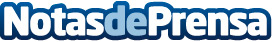 Comunicae lanza Comunicae Media, una herramienta para segmentar y organizar notas de prensaEsta nueva plataforma está especialmente diseñada para periodistas, pensada como una solución fácil, intuitiva y gratuita para poder organizar de manera clara todos los comunicados recibidosDatos de contacto:Sandra Vicente Barreira931702774Nota de prensa publicada en: https://www.notasdeprensa.es/comunicae-lanza-comunicae-media-una Categorias: Internacional Nacional Comunicación Cataluña E-Commerce http://www.notasdeprensa.es